Ejército ArgentinoLiceo Militar “General Belgrano”2022-Las Malvinas son argentina”ACTA –  ACUERDO(Régimen Disciplinario para Liceos Militares)En la ciudad de SANTA FE, el día 01 del mes de marzo del año 2022, el Director del Liceo Militar “General Belgrano”,Teniente Coronel Don ALVARO JOSE CORNEJO DIEZ y el/la señor/a (1) ................................................................................................................................................., DNI Nro (2) ...................................., PADRE /  MADRE / DELEGADO DEL EJERCICIO DE RESPONSABILIDAD PARENTAL del/la cadete de (3) ........................................................ Año Nivel Secundario (4)............................................................................................................................................... DNI Nro (5) ........................ ........, convienen en celebrar la presente ACTA-ACUERDO para ajustar sus derechos y obligaciones con arreglo a la cláusula dispositiva que seguidamente se señala, para la aplicación del RÉGIMEN DISCIPLIARIO PARA LICEOS MILITARES:PRIMERO: El Liceo Militar “General Belgrano”, en adelante EL INSTITUTO, es el encargado de gestionar y supervisar la educación académica y militar de los cadetes, según corresponda, en los niveles correspondientes (Reglamento REP-77-04 “LICEOS MILITARES” año 2022, PARTE PRIMERA: Dirección – Gestión – Ejecución, CAPÍTULO I: Misión, Dependencia y Organización, SECCIÓN I: Misión, Funciones y Capacidades, ARTÍCULO 1.002: Funciones).----------------SEGUNDO: A su vez, el/la señor/a (1) ....................................................................................................., en adelante el/la PADRE / MADRE / DELEGADO DEL EJERCICIO DE LA RESPONSABILIDAD PARENTAL , es el/la responsable de ejercicio  de la responsabilidad parental del/la cadete (4) .........................................................................................................., entendiendo la misma como el conjunto de deberes y derechos que corresponden a los progenitores sobre la persona y bienes del hijo, para su protección, desarrollo y formación integral mientras sea menor de edad y no se haya emancipado (Código Civil de la República Argentina, LIBRO SEGUNDO: Relaciones de Familia- Titulo VII RESPONSABILIDAD PARENTAL arts. 638 a 704). -------------------------------------------------------------------------------------------------------------------CLÁUSULA DISPOSITIVA: (Objeto). El/la PADRE / MADRE / DELEGADO DEL EJERCICIO DE LA RESPONSABILIDAD PARENTAL expresa conocer el Régimen Disciplinario para el Nivel Secundario (Reglamento REP-77-04 “LICEOS MILITARES” año 2022, CAPÍTULO XII: Régimen Disciplinario), y consecuentemente conviene dar su consentimiento para su aplicación, siendo éste vinculante para la admisión de su hijo/a/pariente en el INSTITUTO. ----------En prueba de conformidad y a un mismo efecto, se firma UN (1) ejemplar en el lugar y fecha indicados. ------------------------...........................................................................................Firma del/la PADRE/MADRE/DELEGADO...........................................................................................Aclaración...........................................................DNIReferencias:(1): Apellido y nombre de padre/madre/delegado. (2): Nro de DNI de padre/madre/delegado.(3): Año del Nivel Secundario que cursa el/la cadete. (4): Apellido y nombres del/la cadete(5): Nro de DNI del/la cadeteTeniente Coronel Alvaro Jose CORNEJO DIEZ      DIRECTOR DEL LICEO “GENERAL BELGRANO”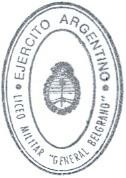 